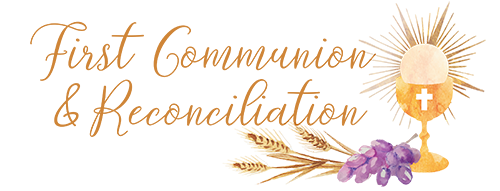 At Home ProgramWeek # 12 December 3, 2023“Keep a clear eye toward life’s end. Do not forget your purpose and destiny as God’s creature. What you are in his sight is what you are and nothing more. Remember that when you leave this earth, you can take nothing that you have received…but only what you have given; a full heart enriched by honest service, love, sacrifice, and courage.”
- St. BarbaraGospel…Mark 1:1-8…Make a Straight Path For GodAn adaption of the Sunday Gospel.Storyteller:  Here is how the Good News of Jesus Christ, the Son of God, begins.  Long ago, the prophet Isaiah wrote about a messenger from God.Isaiah:  God’s messenger will shout in the desert, “Get a road ready for God.  Make God a straight path.”Storyteller:  This is just what John the Baptist did.  He lived in a desert.  He wore a shirt made of camel hair and ate grasshoppers and honey.  People came to him to find out how to get ready for God.John:  I will baptize you with water to show you are sorry for your sins.  Someone who is more powerful is coming.  He will baptize you with the Holy Spirit.Gospel Reflection QuestionFor who does John help people get ready?Together in Jesus… First Reconciliation Lesson 6 Family Activity BookComplete Lesson 6 Scripture Activity on page 26.Complete Lesson 6 Doctrine Activity on page 27.Complete Lesson 6 Family Activity on page 28.We’ll be in Together in Jesus…First Eucharist Lesson 1 handout  next week.